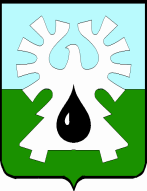 ГОРОДСКОЙ ОКРУГ УРАЙХАНТЫ-МАНСИЙСКОГО АВТОНОМНОГО ОКРУГА - ЮГРЫДУМА ГОРОДА УРАЙРЕШЕНИЕот 26 апреля 2022 года                                                                                    № 41О внесении изменений в решения Думы города Урай по вопросам пенсионного обеспечения лиц, замещавших должности муниципальной службы города Урай, и лиц, замещавших муниципальные должности в городе УрайРассмотрев проект решения Думы города Урай «О внесении изменений в решения Думы города Урай по вопросам пенсионного обеспечения лиц, замещавших должности муниципальной службы города Урай, и лиц, замещавших муниципальные должности в городе Урай», Дума города Урай решила:1. Внести в Порядок назначения, перерасчета и выплаты пенсии за выслугу лет лицам, замещавшим должности муниципальной службы в городе Урай, установленный решением Думы города Урай от 18.12.2008 №112 (в редакции решений Думы города Урай от 01.09.2009 № 67, от 29.04.2010 № 25, от 26.05.2011 № 30, от 20.12.2012 № 126, от 18.02.2016 № 6, от 22.12.2016 № 41, от 19.12.2019 №105) изменения согласно приложению 1.2. Внести в Порядок назначения, перерасчета и выплаты пенсии за выслугу лет лицам, замещавшим муниципальные должности в городе Урай, установленный решением Думы города Урай от 23.04.2009 №29 (в редакции решений Думы города Урай от 01.09.2009 № 66, от 28.10.2010 № 85, от 30.06.2011 № 54, от 26.12.2013 № 78, от 18.02.2016 № 6, от 22.12.2016 № 41, от 19.12.2019 №105), изменения согласно приложению 2.3. Опубликовать настоящее решение в газете «Знамя».4. Настоящее решение вступает в силу после официального опубликования и распространяется на правоотношения, возникшие с 01.01.2022. Приложение 1к решению Думы города Урайот 26 апреля 2022 года № 41Изменения в Порядок назначения, перерасчета и выплаты пенсии за выслугу лет лицам, замещавшим должности муниципальной службы в городе Урай1. В пункте 1.8. раздела 1 слова  «кадровую службу управления по организационным вопросам и кадрам» заменить словами «службу обеспечения кадровой работы и противодействия коррупции управления по развитию местного самоуправления»;2. в разделе 2:1) в абзаце седьмом пункта 2.4.:а) слова «бухгалтерской службе» заменить словами «органе, осуществляющем обеспечение ведения бухгалтерского (бюджетного), налогового и статистического учета и составления отчетности»;б) после слов «органа администрации города Урай»  дополнить словами «(далее по тексту – бухгалтерская служба);»2) в пункте 2.5. слова  «кадровую службу управления по организационным вопросам и кадрам» заменить словами «службу обеспечения кадровой работы и противодействия коррупции управления по развитию местного самоуправления»;3)  подпункт 2 пункта 2.6. изложить в новой редакции:«2) заверенная в установленном порядке кадровой службой соответствующего органа местного самоуправления копия трудовой книжки и (или) сведения о трудовой деятельности, оформленные в установленном законодательством порядке;»;4) подпункт 1 пункта 2.7. изложить в новой редакции:«1) запрашивает в бухгалтерской службе расчет размера пенсии за выслугу лет на основании предоставленных сведений о размере среднемесячного заработка (0,8 месячного денежного содержания), учитываемый для назначения пенсии за выслугу лет, перерасчет пенсии за выслугу лет в связи с увеличением стажа муниципальной службы;»;5) в пункте 2.8.:а) в абзаце первом слова «Отдел по учету и отчетности администрации города Урай» заменить словами «Бухгалтерская служба»;б) в подпункте 2 слова «изменением размера страховой пенсии по старости (инвалидности), фиксированной выплаты к страховой пенсии по старости (инвалидности), повышений фиксированной выплаты к страховой пенсии по старости (инвалидности),» исключить;6) пункт 2.13 признать утратившим силу;3. в пункте 3.6. раздела 3:1) абзац второй после слов «трудовой книжки» дополнить словами «и (или) сведения о трудовой деятельности, оформленные в установленном законодательством порядке»;2) абзац четвертый признать утратившим силу;3) абзац седьмой признать утратившим силу;4. в разделе 4:1) подпункт «а» пункта 4.1. признать утратившим силу;2) пункт 4.2. признать утратившим силу;3)  пункт 4.5. изложить в новой редакции:«4.5. Пенсия за выслугу лет лицам, замещавшим должности муниципальной службы, индексируется при повышении в централизованном порядке должностных окладов муниципальных служащих.Индексация пенсии осуществляется путем умножения размера назначенной муниципальной пенсии на коэффициент повышения должностных окладов муниципальных служащих (с учетом ранее примененных коэффициентов повышения к муниципальной пенсии).Решение об индексации пенсии за выслугу лет лицам, замещавшим должности муниципальной службы, принимается постановлением администрации города Урай.».Приложение 2к решению Думы города Урайот 26 апреля 2022 года № 41Изменения в Порядок назначения, перерасчета и выплаты пенсии за выслугу лет лицам, замещавшим муниципальные должности в городе Урай1. В разделе 4:1) в абзаце шестом  пункта 4.4.:- слова «бухгалтерской службе» заменить словами «органе, осуществляющем обеспечение ведения бухгалтерского (бюджетного), налогового и статистического учета и составления отчетности»; - после слов «органа местного самоуправления города Урай» дополнить словами «(далее - бухгалтерская служба)»;2) в пункте 4.5. слова «кадровую службу управления по организационным вопросам и кадрам» заменить словами «службу обеспечения кадровой работы и противодействия коррупции управления по развитию местного самоуправления»;3) в пункте 4.6.:а) в подпункте 2  после слов «трудовой книжки» дополнить словами «и (или) сведения о трудовой деятельности, оформленные в установленном законодательством порядке»;б) в абзаце одиннадцатом слова «главного бухгалтера» заменить словами «руководителя бухгалтерской службы»;4) в подпункте 1 пункта 4.7.:а) слова «отделе учета и отчетности администрации города Урай» заменить словами «бухгалтерской службе»;б) слова «изменением размера страховой пенсии по старости (инвалидности), фиксированной выплаты к страховой пенсии по старости (инвалидности), повышений фиксированной выплаты к страховой пенсии по старости (инвалидности),» исключить;5) в пункте 4.8:а) слова «Отдел учета и отчетности администрации города Урай» заменить словами «Бухгалтерская служба»;б) в подпункте 2 слова «изменением размера страховой пенсии по старости (инвалидности), фиксированной выплаты к страховой пенсии по старости (инвалидности), повышений фиксированной выплаты к страховой пенсии по старости (инвалидности),» исключить.2. В пункте 5.6 раздела 5:1) в абзаце втором после слов «трудовой книжки» дополнить словами «и (или) сведения о трудовой деятельности, оформленные в установленном законодательством порядке»;2) абзац четвертый признать утратившим силу;3) абзац седьмой признать утратившим силу.3. В разделе 6:1) подпункт «а» пункта 6.1.  признать утратившим силу;2) пункт 6.2. признать утратившим силу;3) пункт 6.5. изложить в следующей редакции:«6.5. Пенсия за выслугу лет лицам, замещавшим муниципальные должности, индексируется при повышении в централизованном порядке ежемесячного денежного вознаграждения лицам, замещающим муниципальные должности.Индексация пенсии осуществляется путем умножения размера назначенной муниципальной пенсии на коэффициент повышения ежемесячного денежного вознаграждения лиц, замещающих муниципальные должности, (с учетом ранее примененных коэффициентов повышения к муниципальной пенсии).Решение об индексации пенсии за выслугу лет лицам, замещавшим муниципальные должности, принимается постановлением администрации города Урай.».Председатель Думы города Урай Председатель Думы города Урай Глава города УрайГлава города Урай________________А.В. Величко_______________Т.Р. Закирзянов04.05.2022 года04.05.2022 года